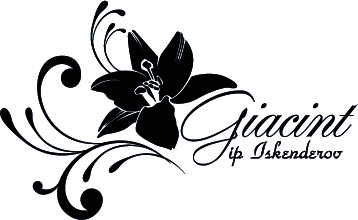                     Условия работы:  сумма минимального заказа 20 000  рублей;  формируется по принципу, все что  с выше 700 рублей можно заказать поштучно , а все остальное отпускается со склада в упаковках ( в упаковке по 5 шт в ассортименте)  .Заявка формируется в течение 5 рабочих дней после оплаты.Оформление документов и доставка до транспортной компании бесплатно.В регионы товар пакуется в тарные мешки и коробки бесплатно .Система скидок ( начинается от 50 000 рублей  )Мы будем рады с вами сотрудничать, ждем ваших заявок…С уважением к Вам и Вашему бизнесу…	По всем вопросам можно обращаться к: 
                                                             Исполнительному директору 
                                                             Giacint ip Iskenderov. 
                                                             Оксана Дингельхоф. 
                                                             Сот. 8 920 358 29 51 
                                                             Раб. 8 (4932) 31 17 71 
                                                                    www.ivanovo-pokrivalo.ru                                                                    e-mail:aslan37@mail.ru